Price indices of  construction and assembly           production in January 2023 
According to preliminary data, in January 2023                      the prices  of construction and assembly production   in comparison with the corresponding month of the previous year increased  by 13.1%, and  in comparison  with December  2022  remained at the similar level to that recorded           a month ago.In January  2023 in comparison with December 2022  the slight  growth of prices was recorded in construction of buildings as well as in civil engineering - by 0.1% each . However, the prices drop was observed in  specialised construction activities  by 0.1%. In comparison with January 2022  the increase of prices was noticed in construction of buildings by 14.2%, civil engineering - by 13.2% as well as in specialised construction  activities  - by 11.5%.Table 1. Price indices of construction and assembly  production in December 2022 and January 2023* Data revised. Chart 1. Prices changes of construction and assembly production in  2021-2023 in relation                       to the previous period 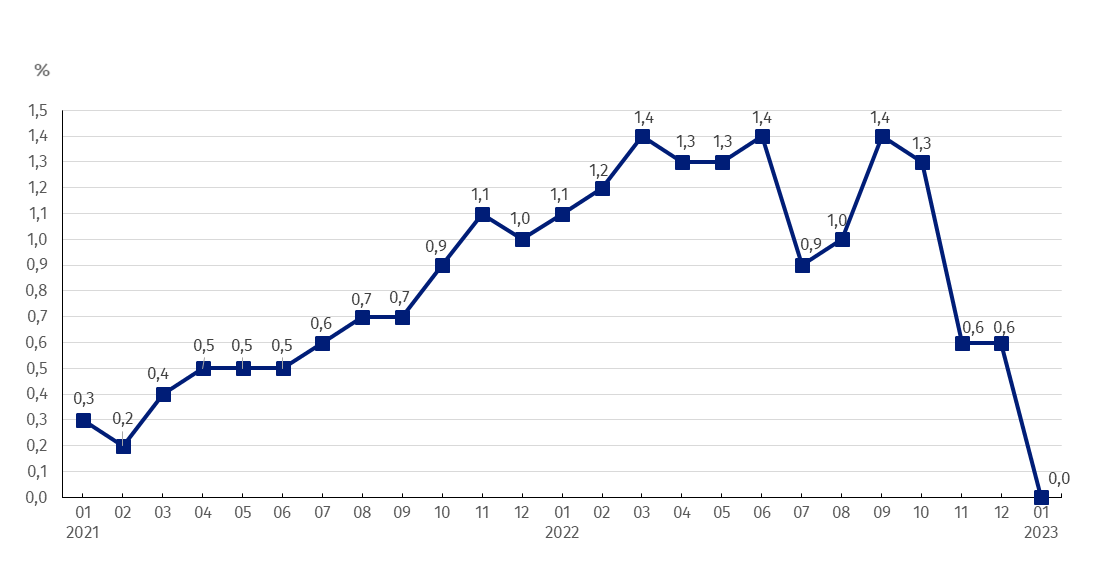 Chart 2. Prices changes  of construction and assembly production in 2021-2023 in relation                  to the same period of the previous year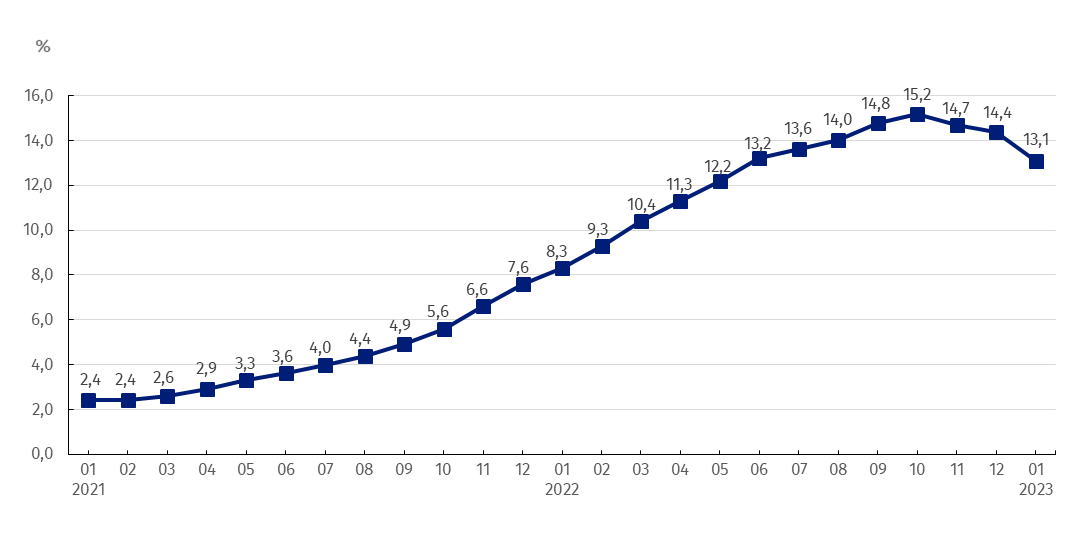 Chart 3. Prices  changes of  production  and assembly construction by divisions NACE                         in  2021-2023   in relation to December 2020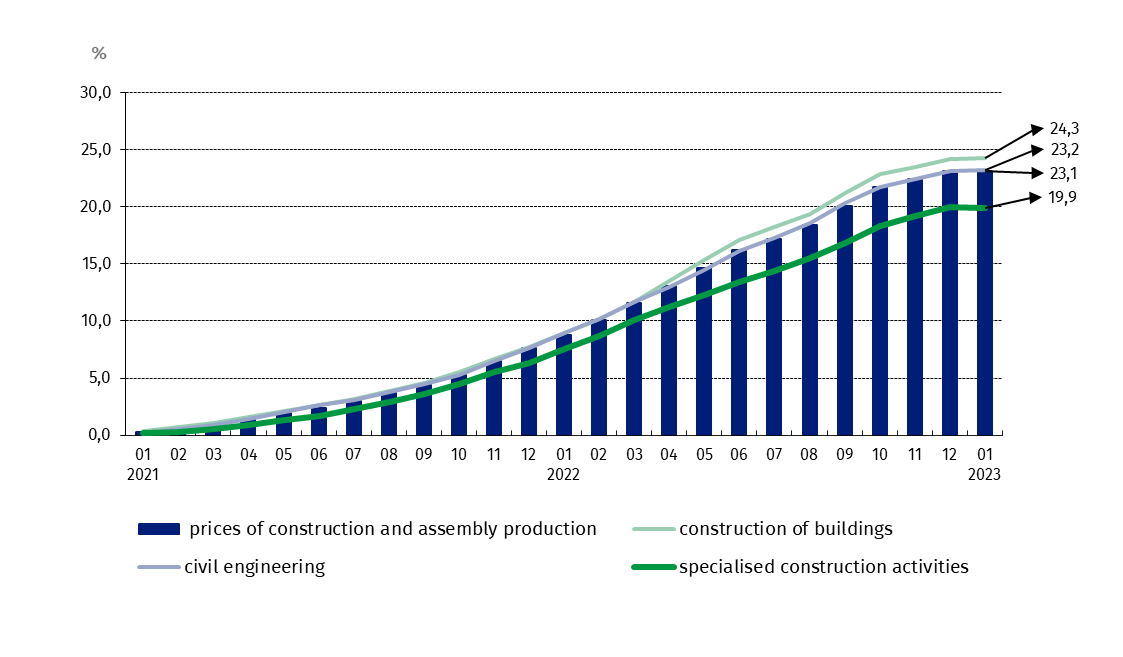 In case of quoting Statistics Poland data, please provide information: “Source of data: Statistics Poland”, and in case of publishing calculations made on data published by Statistics Poland, please include the following disclaimer: “Own study based on figures from Statistics Poland”. 12 202212 202201-12 202201 202301 2023 SPECIFICATION11 2022=100corresponding period  2021=100corresponding period  2021=10001 2022=10012 2022=100TOTAL100.6*114.4*112.7113.1100.0Construction of buildings100.6*115.5*113.5114.2100.1Civil engineering100.6*114.4*112.8113.2100.1Specialised construction activities100.7*113.0*111.2111.599.9Prepared by:The Trade and Services DepartmentDirector Ewa Adach-StankiewiczPhone: (+48 22) 608 31 24Issued by:
The Spokesperson for the President
of Statistics PolandKarolina BanaszekPhone: (+48) 695 255 011Press Office Phone: (+48 22) 608 38 04 e-mail: obslugaprasowa@stat.gov.plwww.stat.gov.pl/en/     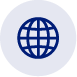 Press Office Phone: (+48 22) 608 38 04 e-mail: obslugaprasowa@stat.gov.pl@StatPoland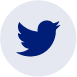 Press Office Phone: (+48 22) 608 38 04 e-mail: obslugaprasowa@stat.gov.pl@GlownyUrzadStatystyczny 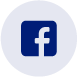 gus_stat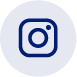 glownyurzadstatystycznygus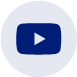 glownyurzadstatystyczny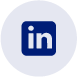 Related informationStatistical Bulletin News ReleasesData available in databasesAnalytical Platform - Knowledge DatabasesMacroeconomic Data BankPrices indices (Topics: Prices, Trade)Terms used inn official statisticsPrice index of construction and assembly productionRelated informationStatistical Bulletin News ReleasesData available in databasesAnalytical Platform - Knowledge DatabasesMacroeconomic Data BankPrices indices (Topics: Prices, Trade)Terms used inn official statisticsPrice index of construction and assembly production